   State of California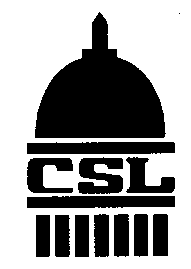    California Senior Legislature   1020 N Street, Room 513, Sacramento, CA 95814   Phone (916) 552-8056    Fax (916) 552-8013	4csl.org 	JOINT RULES COMMITTEETELECONFERENCE MEETING MINUTESSeptember 26, 2019Chair:  Senior Senator John PointerVice Chair:  Senior Senator Tony RodellaVice Chair:  Senior Assembly Member Shirley KrohnCall To Order	The Joint Rules Committee Meeting was called to order by Chair, SS 	Pointer at 2:05 p.m.Roll Call		Senior Senators:   Charles Molnar, Tony Rodella, John 					Pointer, David Wood		Senior Assembly Members:   Shirley Krohn, Lauren Rolfe, Lavada 			Theus, Elizabeth Busick		Absent:  SS Whisnand, SA Warren				A quorum was present.		Guests:  Allan Bortel (alternate), Elllie Bloch (alternate)Approve Agenda of September 26, 2019SS Busick moved to approve the agenda as presented.  SS Rodella seconded the motion.   Motion carried.		Record of Vote:IV.	Approve Minutes of August 16, 2019 JRC Meeting	SS Rodella moved to approve the minutes and SA Lauren seconded the motion.  	Minutes approved as presented.	Record of Vote:V.	SSM Salary Increase	The budget analysis (conducted by Natalie Smith – DGS/CFS Budget Analyst 	confirmed the increase from SSMI to SSMIII wages & benefits is sustainable.  	The committee agreed on changing the working title to Executive Director.  	SA Busick moved to pursue the salary increase.  SA Theus seconded the 	motion.  Motion carried.Record of Vote:VI.	Session Planning	Chair Pointer and staff provided an update on session status.  SA Pointer moved 	that the social hour be conducted on 10/31 from 5-8 pm with SS Bortel, SA Bloch 	and SA Krohn coordinating this event including ordering and payment of this 	event.  SS Rodella seconded the motion.  Motion carried.	Record of Vote:VII.	Senior Rally Day (informational item only)	Chair Pointer updated the Committee on the emails and calls of concern 	regarding Senior Rally Day occurring on May 5, 2020.  Chair Pointer advised 	committee that we would be pursuing the only available alternative of May 11th.Meeting adjourned at 2:45PMSS= Senior SenatorSA = Senior Assembly MemberBK= Bagley Keene Open Meeting ActYesNoAbstentionMolnarWoodBusickKrohnPointerRodellaRolfeTheusYesNoAbstentionMolnarWoodBusickKrohnPointerRodellaRolfeTheusYesNoAbstentionMolnarWoodBusickKrohnPointerRodellaRolfeTheusYesNoAbstentionMolnarWoodBusickKrohnPointerRodellaRolfeTheus